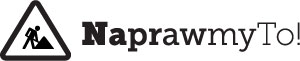 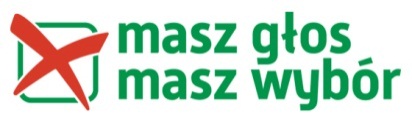 SPRAWOZANIE KOŃCOWEz realizacji zadania NaprawmyTo!w ramach akcji Masz Głos, Masz Wybór 2012
Nazwa organizacji/grupy nieformalnej:Mławskie Forum Aktywnych KobietOsoba do kontaktu (imię, nazwisko, mail, tel.):Łukasz Nowakowski – Nowakowski_lukasz@op.pl, 536 700 699Data przesłania sprawozdania końcowego:30.11.2012Gmina i miejscowość objęta działaniami akcji Masz Głos, Masz Wybór:Miasto MławaPartnerstwo i współpraca z innymi podmiotami (instytucje, grupy – prosimy o podanie, jeśli takie partnerstwo istnieje). Jeżeli zdarzyło się, że jakieś partnerstwo rozpadło sie od czasu wypełnienia sprawozdania czątkowego, napiszcie o tym.Od samego początku współpracujemy z tymi samymi partnerami. Oczywiście głównym partnerem jest tutejszy Urząd Miasta, ale w promocji inicjatywy pomagała nam również młodzież skupiona w nieformalnej grupie M-Lider.Działania podjęte w ramach akcji Masz Głos, Masz Wybór – prosimy o podanie wszystkich działań, które podjęli Państwo, od czasu wypełniania sprawozdania cząstkowego (czyli od połowy czerwca).  Postarajcie się ocenić krótko powodzenie poszczególnych działań – np. ilu mieszkańców brało udział w spotkaniu, czy doprowadziło ono po podjęcia jakichś konkretnych działań (jeśli oczywiście miało taki cel).Realizacja tego zadania bez współpracy z władzami lokalnymi jest właściwie niemożliwa, dlatego zaczęliśmy właśnie od tego – rozmów w Urzędzie Miasta. Ponieważ drugi raz uczestniczymy w akcji, również burmistrzowi bardzo zależało na  kontynuacji. W tym przypadku sytuację mieliśmy ułatwioną, bo obie strony zainteresowane były dalszą współpracą. Wybór zadania też był właściwie jednomyślny. Innymi słowy – zgłaszając się do zadania mieliśmy już zapewnienie o współpracy ze strony władz lokalnych i duże zainteresowanie tym innowacyjnym narzędziem.Po szkoleniu wprowadzającym zorganizowanym w kwietniu przez STOCZNIĘ  zorganizowaliśmy spotkanie robocze z osobami bezpośrednio zaangażowanymi              w realizację zadania i wspólnie ustaliliśmy konfigurację, kategorie alertów, zasady komunikacji i odpowiedzi na alerty.Serwis ruszył w czerwcu, a jego prezentacja miała miejsce na zorganizowanej w Urzędzie Miasta Mława konferencji prasowej, na którą zaproszone zostały wszystkie lokalne media oraz telewizja regionalna TVP3, radio dla Ciebie oraz RMF Maxxx (np. rozmowy informacyjne z władzami, rozmowy z instytucjami miejskimi, ustalanie konfiguracji narzędzia/zasad współpracy z instytucjami partnerskimi, informowanie mieszkańców o realizowaniu zadania/działania promocyjne, zorganizowanie spotkania w ramach akcji (data spotkania, jaki charakter miało spotkanie, jak o nim informowano, kto wziął udział)Liczba osób zaangażowanych w realizację zadania (członkowie organizacji/grupy, przedstawiciele partnerów itd.):Ze strony organizacji : najbardziej zaangażowaną osobą był Pan Łukasz Nowakowski – który prowadził portal oraz kontaktował się z partnerami.Ze strony miasta: zaangażowany był głównie Wydział Gospodarki Komunalnej, Mieszkaniowej i Ochrony Środowiska (3 osoby) oraz Straż Miejska (2 osoby). Jeżeli dany alert kompetencyjnie nie podlegał ww. jednostkom przekazywany był przez nie dalej (do starostwa, lub instytucji na poziomie wojewódzkim, bądź krajowym – tak działo się np. w przypadku dróg). W przypadku kilkunastu zgłoszeń w akcję zostali włączeni Prezesi Spółdzielni Mieszkaniowych, które występują na terenie miasta. Udział władz samorządowych – prosimy o wskazanie osób, które wspierały Wasze działania i były w nie zaangażowane (np. o urzędników, którzy byli Waszymi „kontaktami” w strukturach urzędu, przedstawicieli instytucji miejskich, którzy byli odpowiedzialni za przyjmowanie alertów i reagowali na nie w systemie), ale też o krótkie opisanie jak ta współpraca w ogóle się układała.Ze strony miasta: zaangażowany był głównie Wydział Gospodarki Komunalnej, Mieszkaniowej i Ochrony Środowiska (3 osoby) oraz Straż Miejska (2 osoby). Jeżeli dany alert kompetencyjnie nie podlegał ww. jednostkom przekazywany był przez nie dalej (do starostwa, lub instytucji na poziomie wojewódzkim – tak działo się np. w przypadku dróg). Przedstawiciele Spółdzielni Mieszkaniowych.Oczywiście najtrudniejsze są początki, w miarę realizacji zadania został wypracowany skuteczny system komunikacji i odpowiedzi na alerty. Współpraca z samorządem układała się bardzo dobrze, a najbardziej zaangażowana była jedna z urzędniczek Wydziału Gospodarki Komunalnej i właściwie z jej pomocą udzielaliśmy odpowiedzi na większość alertów. Alert który trafia od niezarejestrowanego zgłaszającego zostaje zaakceptowany przez administratora, Po akceptacji Zgłaszający otrzymuje pierwszą odpowiedź która zostaje  dodana w komentarzu: Dziękujemy za zainteresowanie i zgłoszenie problemu. Opisana sytuacja została przekazana do właściwych adresatów, którzy zajmą się zgłoszeniem. Raz w tygodniu  administrator lokalny przekazywał zbiorcze zestawienie do pracownika odpowiedzialnego za daną kategorię. Pracownik przygotowuje odpowiedź, przekazuje ją administratorowi, który następnie zamieszcza ją w polu komentarza pod zgłoszeniem. Równolegle z przygotowaniem odpowiedzi, Urzędnik w zależności od rodzaju zgłoszonego problemu powiadamia służby odpowiedzialne za naprawę. Administrator otrzymuje również mailową informację gdy dane zgłoszenie zostanie przez odpowiednie służby naprawione, lub gdy zostanie podjęta interwencja przez Straż Miejską. Po otrzymaniu informacji administrator niezwłocznie zmienia status alertu. W takim układzie żaden ze zgłoszonych alertów nie pozostaje bez odpowiedzi. Jak układała się Wasza współpraca z mieszkańcami w ramach zadania – czy byli nim zainteresowani?Uważamy, że ilość zgłoszonych alertów w połączeniu z ich jakością jest satysfakcjonująca. Mieszkańcy bardzo odpowiedzialnie zgłaszali problemy, które zauważali na terenie miasta. Jak promowaliście Państwo swoje działania? Opiszcie kontakty z mediami, ale też inne pomysły promocyjne, np. przygotowane materiały, podjęte działania.W ramach działań promocyjnych zostały zakupione breloki z logo akcji, które zostały rozdane przez Młodzieżową grupę M-Lider mieszkańcom Mławy.  Akcja promowana jest również na stronach stowarzyszenia, Urzędu Miasta a także w lokalnych mediach. Mławskie naprawmy To! Posiada również swój fanpage na facebooku gdzie informujemy na bieżąco o najważniejszych wydarzeniach dotyczących akcji. Przez cały okres trwania akcji lokalne a także regionalne media były zainteresowane prowadzonymi działaniami określając je jako POŻYTECZNE KLIKNIĘCIE.Co udało się Państwu osiagnąć w ramach realizacji zadania w ramach akcji Masz Głos, Masz Wybór? Opiszcie konkretne sukcesy, ale też jakieś sygnały ogólniejszych zmian, do których udało się pczynić – jeśli coś takiego miało miejsce.Pomyślcie nad tym, czy akcja miała jakiś pozytywny wymiar dla mieszkańców Waszych miejscowości, ale może też dla Waszych organizacji.Bardzo ważnym aspektem całej działalności jest fakt iż do serwisu nie trafił żaden alert fałszywy może to świadczyć o potrzebie takiej drogi komunikacji wśród mieszkańców Mławy. Ponadto dodawane komentarze nie obrażały w żaden sposób lokalnej władzy ani samych organizatorów. Administrator ani razu nie musiał interweniowaćCzy jest coś, co uważacie Państwo za niepowodzenie w swoich działaniach w ramach zadania? Co to było i dlaczego Waszym zdaniem się nie udało? Portal zaczął żyć swoim życiem i trudno jest mówić o specjalnych trudnościach. Najważniejsza jest konsekwencja działania i systematyczność. Trudności pojawiły się w okresie letnim (niewielkie opóźnienia) wynikające z sezonu urlopowego. Ale w tym czasie było też mniej zgłoszeń problemów od mieszkańców. Problemy techniczne też były przejściowe i były rozwiązywane na bieżąco.Przypominamy – nie chcemy oceniać Waszych niepowodzeń. Zależy na tym, żeby zorientować się, jakie problemy napotykają Uczestnicy akcji - być może będziemy mogli na przyszłość pomóc w ich rozwiązywaniu, np. oferując szkolenia dodatkowe.Podsumujcie krótko w liczbach działanie serwisu naprawmyto.pl w Waszej miejscowości -  ile jest zgłoszonych alertów, ile instytucji otrzymuje powiadomienia, ile instytucji/osób pełni rolę Opiekunów Gminy (jakie to osoby/instytucje) itp. Główna kategoria : INFRASTRUKTURAPOD KATEGORIA	-  akty wandalizmu			- drogi			-znaki drogowe			-ścieżki rowerowe			-chodnik			-kanalizacja deszczowaGłówna kategoria : BEZPIECZEŃSTWOPOD KATEGORIA	-niebezpieczne miejsca			-oświetlenie uliczneGłówna kategoria : BUDYNKIPOD KATEGORIA	-PustostanGłówna kategoria :  PRZYRODAPOD KATEGORIA	-Zwierzęta			- drzewa i konary			-inna roślinnośćGłówna kategoria :   INNEPOD KATEGORIA 	-   porzucone śmieci -inne 			-kosze na odpady 			-zalegający śnieg 			-napisy - mowa nienawiściDo dnia dzisiejszego trafiły 142 alerty większość z nich bo aż  86 dotyczyła problematyki Infrastrukturalnej, druga bardzo popularna kategoria była to przyroda 36 alertów.  do tej pory dzięki bardzo dobrej współpracy  z urzędnikami magistratu zdołaliśmy naprawić 61 zgłoszeń a 36 jest w trakcie naprawiania .  Większość alertów była zgłaszana anonimowo, kilka osób zalogowanych co jakiś czas dodawało nowe alerty w różnych częściach miasta.Powiadomienia stałe otrzymuje dwa wydziały Urzędu Miasta – Wydział Gospodarki Komunalnej, Mieszkaniowej i Ochrona Środowiska, a także Straż Miejska. Ponadto powiadomienia w ramach zgłoszeń otrzymują przedstawiciele Spółdzielni Mieszkaniowej.Pracownik zaangażowany z ramienia UM powiadamia odpowiednie służby zajmujące się utrzymaniem czystości w mieście lub remontem dróg. Jeśli alert dotyczył problemu który nie leży w gestii tut. Urzędu, administrator bądź pracownik magistratu mailowo przesyłał informację z prośbą o odpowiedź do zarządców dróg (Starostwo Powiatowe, Mazowiecki Zarząd Dróg Wojewódzkich, GDDKiA).Czy planujecie dalszą pracę z serwisem po zakończeniu tegorocznej akcji MGMW? Jakie macie w związku z tym plany na najbliższe miesiące? (np. czy planujecie jeszcze jakieś spotkania z urzędnikami, czy myślicie o poszukiwaniu sponsora itd.)Na razie nie podjęliśmy żadnych decyzji w tej sprawie. Jako stowarzyszenie nie posiadamy środków finansowych na utrzymanie serwisu, ani osoby, która samodzielnie mogłaby administrować serwisem*Czy realizowali  Państwo któreś z jesiennych zadań dodatkowych (Cosię dzieje w naszej gminie?, Urząd na Piątkę). Jeśli tak, to co udało Wam się w ich ramach zrobić?NieUwagi, dodatkowe informacje: